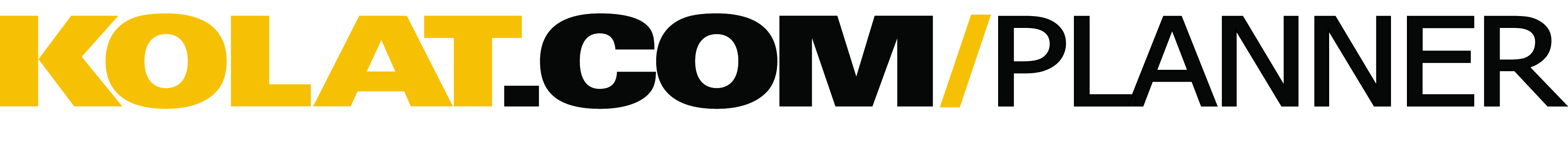 User:  KOLAT

Training session will start with skill work and a short blast of conditioning during the warm-up.  Area of focus will be single leg finish when on the mat and placed outside.  This is a short session with quality focus on the drill for a short period of time.  Depending on the time remaining we will finish drill with single leg standing.

Warm-Up 30 minutesJogTeam crawlsCalisthenics / tumblingDrags/ducks skill work 
Technique 30-40 Minutes

 Single leg mat finish:

Hand Placement on Mat
​Run the corner drive across
Caught below knee foot block finish
Slide leg up thigh when stuck below knee 

Conditioning 10 minutesPacers with heavy ball 
Total Practice Time Approx. 90 Minutes
Copyright © 2016 Kolat.com LLCTotal Practice Time Approx. 75 MinutesCopyright © 2016 Kolat.com LLC